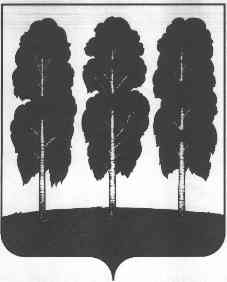 АДМИНИСТРАЦИЯ БЕРЕЗОВСКОГО РАЙОНАХАНТЫ-МАНСИЙСКОГО АВТОНОМНОГО ОКРУГА - ЮГРЫПОСТАНОВЛЕНИЕот 21.03.2017							                                         № 190пгт. БерезовоО Порядке формирования и рассмотрения проектной инициативы в администрации Березовского районаВ целях внедрения системы управления проектами в администрации Березовского района:Утвердить Порядок формирования и рассмотрения проектной инициативы в администрации Березовского района согласно приложению к настоящему постановлению.Разместить настоящее постановление на официальном веб-сайте органов местного самоуправления Березовского района.Настоящее постановление вступает в силу после его подписания.Контроль за исполнением настоящего постановления возложить на первого заместителя главы Березовского района М.Н. Загороднюк.Глава района                                                                                        В.И. ФоминПриложениек постановлению администрации Березовского районаот 21.03.2017 № 190Порядокформирования и рассмотрения проектной инициативы
в администрации Березовского района(далее - Порядок)I. Общие положенияНастоящий Порядок устанавливает правила подготовки и направления инициатором проекта проектной инициативы в муниципальный проектный офис администрации Березовского района (далее - муниципальный проектный офис, администрация района), а также правила рассмотрения и согласования проектной инициативы муниципальным проектным офисом.Термины, применяемые в настоящем Порядке, соответствуют терминам, применяемым в Положении о системе управления проектной деятельностью в администрации Березовского района Ханты-Мансийского автономного округа - Югры, утвержденном постановлением администрации района от 06.12.2016 № 942 «О системе управления проектной деятельностью в администрации Березовского района» (далее - Положение).Проектная инициатива оформляется с целью определения возможности реализации предлагаемого комплекса мероприятий в качестве проекта и выделения ресурсов на его реализацию.Порядок формирования проектной инициативыПроектная инициатива подготавливается инициатором проекта по форме и в соответствии с требованиями к ее содержанию, согласно приложений 1, 2 к настоящему Порядку.Основания для формирования проектной инициативы установлены пунктом 5.2 Положения.Содержащийся в проектной инициативе комплекс мероприятий, предлагаемый для реализации в качестве проекта, должен соответствовать одному и (или) нескольким факторам, установленным пунктом 4.6 Положения.При формировании проектной инициативы инициатор проекта, в случае если он не выступает в роли заказчика, определяет заказчика и при взаимодействии с ним описывает продукт предлагаемого проекта. При этом заказчик проекта отвечает за способность продукта проекта обеспечить достижение цели (целей) проекта.После подготовки проектной инициативы и до ее направления в муниципальный проектный офис инициатор проекта обеспечивает согласование проектной инициативы с предлагаемым им заказчиком проекта, уточняет ее содержание по результатам согласования. Инициатор проекта направляет проектную инициативу на проведение общественной оценки в Совет по инвестиционной политике Березовского района.Результаты общественной оценки проектной инициативы направляются инициатором проекта вместе с проектной инициативой в муниципальный проектный офис.После согласования проектной инициативы с заказчиком, куратором проекта, иными лицами инициатор проекта направляет ее в муниципальный проектный офис для рассмотрения и согласования.К проектной инициативе при ее направлении в муниципальный проектный офис прилагаются:а)	документ, подтверждающий полномочия лица, подписавшего проектную инициативу (в случае если проектная инициатива подписана лицом, не являющимся руководителем структурного подразделения администрации района, главой городского или сельского поселения, входящего в состав Березовского района, выступившего в качестве инициатора проекта);б)	копии документов, на которые содержатся ссылки в проектной инициативе, если такие документы не являются общедоступными;в)	иные документы, которые, по мнению инициатора проекта, необходимы для рассмотрения проектной инициативы.Порядок рассмотрения проектной инициативыПоступившая в муниципальный проектный офис проектная инициатива регистрируется в Реестре проектных инициатив администрации Березовского района (далее - Реестр).После регистрации муниципальный проектный офис рассматривает проектную инициативу на соответствие Положению (в том числе проверяет полноту и правильность заполнения разделов проектной инициативы, полноту и достаточность приложенных документов, наличие согласования с заказчиком проекта), определяет перечень лиц, с которыми должна быть согласована проектная инициатива (далее - согласующие лица).Срок рассмотрения проектной инициативы муниципальным проектным офисом составляет семь рабочих дней с даты ее регистрации.При рассмотрении проектной инициативы муниципальный проектный офис вправе:а)	направить проектную инициативу на дальнейшее согласование;б)	возвратить проектную инициативу инициатору проекта для доработки;в)	отклонить проектную инициативу.При наличии замечаний муниципальный проектный офис возвращает проектную инициативу инициатору проекта для доработки.В случае если замечания, в связи с которыми проектная инициатива возвращена для доработки, не будут устранены в течение одного месяца с даты направления таких замечаний и возвращения проектной инициативы, проектная инициатива подлежит отклонению. 3.4. В случае отклонения проектной инициативы муниципальный проектный офис уведомляет инициатора о принятом решении путем подготовки заключения в соответствии с пунктом 3.9 настоящего Порядка.	3.5. Если при рассмотрении проектной инициативы принято решение о ее направлении на дальнейшее согласование, муниципальный проектный офис направляет проектную инициативу на согласование иным согласующим лицам. Муниципальный проектный офис вправе привлечь инициатора проекта к организации согласования проектной инициативы.В случае направления проектной инициативы на дальнейшее согласование, срок рассмотрения, указанный в пункт 3.2 настоящего Порядка, приостанавливается до момента согласования проектной инициативы всеми согласующими лицами.	3.6. Согласующее лицо по результатам рассмотрения проектной инициативы принимает одно из следующих решений:а)	согласовано (в случае полного согласия с содержанием проектной инициативы);б)	согласовано с замечаниями (в случае согласия с содержанием проектной инициативы при условии внесения в нее предлагаемых изменений);в)	не согласовано (если, по мнению согласующего лица, требуется внесение значительных изменений в проектную инициативу). В этом случае к проектной инициативе должны быть приложены обоснованные замечания, а также предложения по их устранению.	3.7. Согласующее лицо должно сообщить сведения о принятом решении по результатам рассмотрения проектной инициативы в срок не позднее трех рабочих дней с даты ее получения.В случае если в течение указанного срока согласующее лицо не сообщит сведения о принятом решении, проектная инициатива считается согласованной данным согласующим лицом.	3.8. После получения сведений о принятых согласующими лицами решениях по результатам рассмотрения проектной инициативы муниципальный проектный офис в течение двух рабочих дней осуществляет сбор и обработку таких сведений, определяет необходимость возвращения проектной инициативы инициатору проекта для доработки.	3.9. По результатам рассмотрения проектной инициативы муниципальный проектный офис готовит заключение, в котором указываются сведения о принятом муниципальным проектным офисом решении, а также могут быть указаны сведения о результатах согласования проектной инициативы с согласующими лицами, параметрах проекта, направлении проектной инициативы на рассмотрение Проектному комитету администрации Березовского района (далее - Проектный комитет), иные сведения.Срок подготовки заключения но результатам рассмотрения проектной инициативы составляет три рабочих дня с момента истечения срока на рассмотрение проектной инициативы, установленного пунктом 3.2 настоящего Порядка. Заключение по результатам рассмотрения проектной инициативы направляется инициатору проекта не позднее следующего дня после его подписания руководителем муниципального проектного офиса по электронной почте и (или) информационной системы управления проектной деятельностью.	3.10. Информация о решении, принятом муниципальным проектным офисом или Проектным комитетом по результатам рассмотрения проектной инициативы, вносится в Реестр.Приложение 1 к Порядку формирования и рассмотрения проектной инициативы в администрации Березовского районаФормапроектной инициативыПРОЕКТНАЯ ИНИЦИАТИВАПриложения: (указываются при наличии)Инициатор			(подпись)	(инициалы, фамилия)1Указывается вид источника финансирования расходов проекта (в том числе планируемый): федеральный бюджет, бюджет автономного округа, местный бюджет, иной источник (средства инвестора, иные), в том числе планируемый.2 Указываются реквизиты (наименование, дата^ номер) документа, который выступает или планируется в качестве основания финансирования, ссылка на соответствующие пункты в документе.Лист согласовании (визировании)Приложение 2 к Порядку формирования и рассмотрения проектной инициативы в администрации Березовского районаТребованияк содержанию проектной инициативы(далее - Требования)Проектная инициатива, направляемая инициатором проекта в муниципальный проектный офис, должна содержать:а)	описание задачи и (или) проблемы, на решение которых направлен предлагаемый комплекс мероприятий;б)	описание цели и продукта (продуктов) предлагаемого проекта;в)	прогноз по срокам реализации и потребности в финансировании предлагаемого проекта, сведения об источниках финансирования;г)	предложения относительно заказчика, куратора, руководителя и группы планирования проекта;д)	иные сведения в соответствии с утвержденной формой проектной инициативы.Проектная инициатива состоит из четырех разделов и листа согласования (визирования).Раздел 1 проектной инициативы «Общая информация» содержит:а)	информацию о номере, присваиваемом проектной инициативе при ее регистрации в Реестре проектных инициатив администрации Березовского района (далее - Реестр), дате регистрации проектной инициативы в Реестре. Строки, содержащие указанную информацию, заполняются муниципальным проектным офисом.б)	сведения об инициаторе проекта: фамилия, имя, отчество, должность. Строка, содержащая указанные сведения, заполняется инициатором проекта.Раздел 2 проектной инициативы «Описание предлагаемого проекта» содержит сведения о предлагаемом проекте. Раздел 2 заполняется инициатором проекта в соответствии со следующими требованиями:а)	в строке «Наименование проекта» указывается наименование предлагаемого проекта в соответствии со сведениями, содержащимися в официальных документах, поручениях, на основании которых принято решение об инициации проекта, либо наименование проекта формулируется инициатором проекта самостоятельно. Наименование проекта должно отражать его основное содержание. Дополнительно допускается указание краткого наименования проекта (в скобках, после основного наименования);б)	в строке «Документ-основание для инициации проекта» указывается полное наименование нормативных и (или) ненормативных правовых актов, поручений, иных документов, на основании которых подготовлено предложение о реализации комплекса мероприятий в качестве проекта;в)	в строке «Связь со стратегией социально-экономического развития Березовского района» указывается обоснование соответствия цели (целей) предлагаемого проекта приоритетам социально-экономического развития Березовского района (со ссылкой на соответствующие положения, пункты Стратегии социально-экономического развития Березовского района, иные документы). В случае несоответствия цели (целей) предлагаемого проекта приоритетам социально-экономического развития Березовского района должно быть приведено обоснование необходимости реализации предлагаемого проекта и корректировки таких приоритетов;г)	в строке «Задача (проблема), на решение которой направлен проект» указываются сведения о существующей в Березовском районе задаче и (или) проблеме, на решение которых направлена реализация предлагаемого проекта. Обычно формулировка задачи или проблемы соответствует формулировке, используемой в официальных документах, поручениях, заявлениях, являющихся основанием для инициации проекта. Масштаб определяемой задачи или проблемы должен соответствовать реальным возможностям по их решению в рамках предлагаемого проекта. Постановка проблемы или задачи должна отражать не внутреннюю проблему инициатора проекта, а актуальную проблему или задачу, имеющую приоритетное значение для Березовского района;д)	в строке «Цель (цели) проекта» указывается запланированное событие, для достижения которого в выбранном интервале времени осуществляется проект. Цель (цели) должна(ы) отражать ожидаемый общественно значимый полезный эффект от реализации проекта (выгоды от реализации проекта), иметь сроки достижения, быть измеримой(ыми) и достижимой(ыми) в реальных условиях, в которых осуществляется проект, полностью находиться в сфере полномочий лиц, привлеченных к реализации проекта (в том числе через привлечение к участию в проекте их представителей). Обычно формулируется одна основная цель, достижение которой позволит решить задачу и (или) проблему, на решение которой направлен проект;е)	в строке «Продукт проекта» указывается измеримый уникальный результат, который должен быть получен в случае реализации предлагаемого проекта, требования, которым такой результат должен соответствовать. В качестве продукта проекта могут быть указаны создаваемые материальные и (или) нематериальные ценности (например, новые продукты или услуги, новые технологии, здания и сооружения, проведенные организационные изменения, обученный персонал и т.п.) и требования, которым они должны соответствовать. При описании продукта рекомендуется ссылаться на документы, определяющие требования к его содержанию;ж)	в строке «Месяц, год начала и месяц, год окончания проекта» указываются прогнозируемые даты начала и завершения предлагаемого проекта, в числовом формате «месяц, год». В качестве даты начала принимается предполагаемая дата принятия решения о запуске проекта либо в случае если фактически проект реализуется на дату формирования проектной инициативы - фактическая дата принятия решения о начале реализации проекта со ссылкой на подтверждающие документы (распорядительные акты, поручения, договоры, соглашения и т.п.). В качестве даты окончания проекта указывается предполагаемая дата принятия решения о закрытии проекта, до наступления которой прогнозируется завершение всех работ по проекту и утверждение итогового отчета;з)	в строке «Расходы на реализацию проекта, млн. руб.» указывается прогнозируемая общая сумма расходов па предлагаемый проект, которая должна соответствовать сумме расходов из всех источников финансирования, указанной в разделе 4 проектной инициативы «Финансирование расходов на реализацию проекта» в графе «Потребность в финансировании, всего» по строке «ИТОГО»;и)	в строке «Лица, привлекаемые к реализации проекта» указывается перечень заинтересованных сторон, которых планируется привлечь для реализации предполагаемого проекта, в том числе исполнительных органов государственной власти Ханты-Мансийского автономного округа - Югры, администрации района, администраций городских и сельских поселений, входящих в состав Березовского района, иных лиц;к)	в строке «Взаимосвязь с другими проектами» указывается перечень реализуемых и (или) запланированных проектов, которые оказывают (могут оказать) влияние на предлагаемый проект, и (или) проекты, на которые оказывает влияние инициируемый проект, либо информация об отсутствии взаимосвязанных проектов;л)	в строке «Включение проекта в портфель проектов» указывается предложение инициатора проекта о включении предлагаемого проекта в портфель проектов либо сведения об отсутствии портфеля проектов, в который может быть включен проект, и предложение о формировании такого портфеля проектов;м)	в строке «Дополнительные сведения» инициатор проекта может указать информацию, не указанную ранее, но необходимую, по его мнению, для рассмотрения проектной инициативы. В частности, может быть указана общая информация о текущем состоянии проекта, о включении проекта в программные, плановые документы, реестры Березовского района, иная информация о предлагаемом проекте.Раздел 3 проектной инициативы «Предложение инициатора проекта» содержит сведения о предлагаемых инициатором проекта:кураторе проекта (фамилия, имя, отчество, должность);заказчике проекта (фамилия, имя, отчество, должность);руководителе проекта (фамилия, имя, отчество, должность);группе планирования проекта, то есть сотрудниках, содействие которых необходимо руководителю проекта в подготовке управленческих документов по проекту на стадии планирования проекта (фамилия, имя, отчество, должность).Раздел 3 заполняется инициатором проекта.Раздел 4 проектной инициативы «Финансирование расходов на реализацию проекта» содержит сведения о прогнозируемом объеме и источниках финансирования (в том числе планируемых) предлагаемого проекта. Раздел 4 заполняется инициатором проекта в соответствии со следующими требованиями:а)	в графе «N» указывается порядковый номер источника финансирования;б)	в графе «Вид источника финансирования» указывается вид источника финансирования расходов проекта (в том числе планируемый): федеральный бюджет, бюджет автономного округа, местный бюджет, иной источник (средства инвестора, иные);в)	в графе «Документ-основание финансирования» указываются реквизиты документа, который выступает или планируется в качестве основания для финансирования (указываются наименование, дата, помер документа, в том числе наименование программы (подпрограммы)), ссылки па соответствующие пункты такого документа, правовые акты о его утверждении (при наличии);г)	в графе «Статус средств (утверждены/запланированы к утверждению)» указываются значения текущего статуса средств в соответствующем источнике финансирования. Должно быть использовано одно из следующих значений: «Утверждены», «Запланированы»;д)	в графе «Потребность в финансировании (млн. руб.)» указывается объем прогнозируемых для осуществления проекта расходов из соответствующего источника финансирования. В графе «Всего» указывается общий объем финансирования из соответствующего источника, в графе «в том числе по годам» указывается необходимый объем финансирования по каждому периоду.Проектная инициатива должна содержать сведения о прилагаемых к ней документах.Проектная инициатива подписывается инициатором проекта.Лист согласования (визирования) проектной инициативы заполняется инициатором проекта. В качестве согласующих лиц в обязательном порядке указываются предполагаемый инициатором проекта заказчик, куратор проекта.Перечень согласующих лиц может быть изменен муниципальным проектным офисом. При необходимости оформляется дополнительный лист согласования.1. Общая информация1. Общая информацияНомерДата регистрацииИнициатор проекта2. Описание предлагаемого проекта2. Описание предлагаемого проектаНаименование проектаДокумент-основание для инициации проектаСвязь со стратегией социально-экономического развития Березовского районаЗадача (проблема), на решение которой направлен проектЦель (цели) проектаПродукт проектаМесяц, год начала и месяц, год окончания проектаРасходы на реализацию проекта, млн. руб.Лица, привлекаемые к реализации проектаВзаимосвязь с другими проектами»Включение проекта в портфель проектовДополнительные сведения3. Предложение инициатора проекта3. Предложение инициатора проектаКуратор проектаЗаказчик проектаРуководитель проектаГруппа планирования проекта4. Финансирование расходов на реализацию проекта4. Финансирование расходов на реализацию проекта4. Финансирование расходов на реализацию проекта4. Финансирование расходов на реализацию проекта4. Финансирование расходов на реализацию проекта4. Финансирование расходов на реализацию проекта4. Финансирование расходов на реализацию проекта4. Финансирование расходов на реализацию проекта4. Финансирование расходов на реализацию проекта4. Финансирование расходов на реализацию проектаNВидисточникафинанси-рования1Документ-основаниефинансирова-ния2Статуссредств(утверждены/запланирова-ны кутверждению)Потребность в финансировании (млн. руб.)Потребность в финансировании (млн. руб.)Потребность в финансировании (млн. руб.)Потребность в финансировании (млн. руб.)Потребность в финансировании (млн. руб.)Потребность в финансировании (млн. руб.)NВидисточникафинанси-рования1Документ-основаниефинансирова-ния2Статуссредств(утверждены/запланирова-ны кутверждению)Всегов том числе по годамв том числе по годамв том числе по годамв том числе по годамв том числе по годамNВидисточникафинанси-рования1Документ-основаниефинансирова-ния2Статуссредств(утверждены/запланирова-ны кутверждению)Всего201_201 _1.2.ИТОГО:ИТОГО:ИТОГО:ИТОГО:НаименованиедолжностиВизаДатаПодписьФ.И.О.Примечание